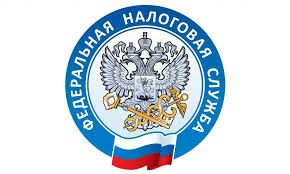 
 Получение КЭП в Удостоверяющем Центре ФНС России
 
       В соответствии с Федеральным законом № 63-ФЗ «Об электронной подписи» с 01.01.2022 обязанность по выпуску квалифицированных сертификатов ключей проверки электронных подписей (КСКПЭП) для юридических лиц (лиц, имеющих право действовать от имени юридического лица без доверенности), индивидуальных предпринимателей и нотариусов возлагается на Федеральную налоговую службу.Услуга по выдаче КСКПЭП предоставляется ФНС России бесплатно и независимо от места регистрации заявителя в любой точке выдачи Удостоверяющего Центра ФНС России или в точках выдачи Доверенных лиц УЦ ФНС России. Перечень подразделений ФНС России и информация о доверенных лицах размещены на сайте ФНС России www.nalog.gov.ru.Пользователи личных кабинетов налогоплательщика могут направить из сервиса электронную заявку на получение КСКПЭП со всеми заполненными реквизитами. Также для планирования времени получения услуги доступна запись на приём через сервисы «Онлайн-запись на прием в инспекцию» и личные кабинеты юридического лица или индивидуального предпринимателя.Важно отметить, что предварительная запись на приём в инспекцию, а также подача заявки на выпуск КСКПЭП через личный кабинет, осуществляются по желанию заявителя и не ограничивают его в возможности получения услуги в момент личного обращения в точку выдачи УЦ ФНС России.